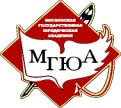 Министерство науки и высшего образования Российской Федерациифедеральное государственное бюджетное образовательное учреждение высшего образования«Московский государственный юридический университет 	имени О.Е. Кутафина (МГЮА)»	(Университет имени О.Е. Кутафина (МГЮА))Оренбургский институт (филиал)Отделение непрерывного и дополнительного образованияИванов Иван ИвановичОТЧЕТНЫЕ  МАТЕРИАЛЫ о прохождении производственной (по профилю специальности) практикиобучающегося ______ курса _______группы Руководитель практики от Института:____________________________(должность, фамилия, имя, отчество)Оренбург  20__СодержаниеИндивидуальное задание руководителя практики 	………….(указать номер страницы) Дневник прохождения практики	………….(указать номер страницы)Отчет…………………………………………………………………(указать номер страницы)Приложение………………………………………... ……………….(указать номер страницы)Источники ………………………………………... ………………...(указать номер страницы)Рабочий график (план) проведения практики, Аттестационный лист и Характеристика с места прохождения практики вкладываются  в файл  после индивидуального задания.Индивидуальное задание для прохождения производственной (по профилю специальности) практикиОбучающемуся ____________________________________________________________(указать ФИО обучающегося)в ______________________________________________________________________(указать место практики)(Индивидуальное задание выдается каждому студенту руководителем практики перед ее началом и впоследствии включается в состав отчетных материалов)В индивидуальном задании указываются виды работ, которые должен выполнить обучающийся на практике, а также конкретные результаты, которые должны быть представлены по итогам практики (подготовлены юридические документы, аналитические справки и т.д., их количество), указываются иные требования к прохождению практики и подготовке отчетных материалов.  Индивидуальное задание выдано и согласовано. Руководитель практики   от Института    _________________/  _______________________подпись   	              		(расшифровка подписи)          Обучающийся      _________________/  _______________________подпись   	              		(расшифровка подписи)          Дата выдачи и согласования задания      « ____» ______________20____ г.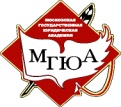 Министерство науки и высшего образования Российской Федерациифедеральное государственное бюджетное образовательное учреждение высшего образования«Московский государственный юридический университет имени О.Е. Кутафина (МГЮА)»(Университет имени О.Е. Кутафина (МГЮА))Оренбургский институт (филиал)Рабочий график (план) проведения производственной практикиОбучающийся  (ФИО)_________________________________________________________________ курса, группы №______Место практики:_______________________________________________________________(наименование организации, где проходит практика)Название структурного подразделения, выступающего местом практики:_____________________________________________________________________________________________Адрес организации_____________________________________________________________Сроки прохождения практики: с «____» __________20___г.  по  «____» __________20___г.Руководитель практики от организации ___________________________________________(Ф.И.О., должность, контактные данные)С требованиями охраны труда, техники безопасности, техники пожарной безопасности, правилами внутреннего трудового распорядка ознакомлен(-а).Обучающийся      _________________/  _______________________подпись   	              	(расшифровка подписи)           Руководитель практики от Института _________________/  _______________________          подпись   	              	       (расшифровка подписи)   Руководитель практики от Организации  _________________/  _______________________подпись   	              	 (расшифровка подписи, печать)   Дата согласования «______» _____________20_____ г.Дневник прохождения практикиОбучающегося (ФИО)__________________________________________________________________ курса, группы №______.Место практики:_______________________________________________________________(наименование организации, где проходит практика)Название структурного подразделения, выступающего местом практики:_____________________________________________________________________________________________Адрес организации_____________________________________________________________Сроки прохождения практики: с «____» __________20___г.  по  «____» __________20___г.Руководитель практики от организации ___________________________________________(Ф.И.О., должность, контактные данные)Руководитель практики от организации _______________/ ___________________________(название организации)         			           (Подпись руководителя)	   (указать ФИО руководителя практики)(Место печати) БЛАНКОРГАНИЗАЦИИДата, исх. №Характеристика(По итогам проведения практики руководителем практики от профильной организации готовится характеристика).В характеристике указываются сведения о структурном подразделении профильной организации и сроках прохождения практики обучающимся, оцениваются выполнение индивидуального задания по практике, иная проделанная обучающимся работа, собранные и разработанные материалы.В характеристике могут быть поставлены вопросы, указаны замечания, которые должны быть устранены до проведения промежуточной аттестации по практике).Руководитель практики, должность _______________/ ____________________________(название организации)         			   (Подпись руководителя)	   (указать ФИО руководителя практики)Дата  «______» _____________20_____ г. (Место печати) ОТЧЕТО ПРОХОЖДЕНИИ  ПРОИЗВОДСТВЕННОЙ (ПО ПРОФИЛЮ СПЕЦИАЛЬНОСТИ)  ПРАКТИКИ(Отчет готовится по итогам прохождения учебной практики. К отчету прикладываются разработанные и собранные материалы в соответствии с индивидуальным заданием руководителя практики)Требования к оформлению отчетаОтчет оформляется в редакторе Microsoft Word в объеме до 10 страниц.Отчет должен включать следующие основные структурные элементы:Введение:- цель, место, дата начала и продолжительность практики;- перечень основных работ и заданий, выполняемых в процессе практики.Основную часть:- описание организации работы в процессе практики;- описание практических задач, решаемых студентом за время прохождения практики;- перечень невыполненных заданий и неотработанных запланированных вопросов.Заключение:- необходимо описать навыки и умения, приобретенные за время практики;- дать предложения по совершенствованию и организации работы предприятия;- сделать индивидуальные выводы о практической значимости для себя проведенного вида практики.Отчет может быть иллюстрирован таблицами, графиками, схемами, заполненными бланками, рисунками.Страницы отчета нумеруют арабскими цифрами с соблюдением сквозной нумерации по всему тексту. Номер проставляется в центре нижней части листа (выравнивание от центра) без точки в конце номера.Схемы, рисунки, таблицы и другой иллюстративный материал, расположенный на отдельных листах, включаются в общую нумерацию страниц, но не засчитываются в объем работы. Цифровой материал должен оформляться в виде таблиц. Таблицу следует располагать в отчете непосредственно после текста, в котором она упоминается впервые, или на следующей странице. На все приводимые таблицы должны быть ссылки в тексте отчета. Таблицы следует нумеровать арабскими цифрами порядковой нумерацией в пределах всего текста отчета. Номер следует размещать над таблицей слева без абзацного отступа после слова «Таблица». Каждая таблица должна иметь заголовок, который помещается в одну строку с ее номером через тире. Рисунки (чертежи, графики, схемы, компьютерные распечатки, диаграммы, фотоснимки) следует располагать в работе непосредственно после текста, в котором они упоминаются впервые, или на следующей странице. На все рисунки должны быть даны ссылки в работе. Иллюстрации / рисунки следует нумеровать арабскими цифрами сквозной нумерацией. Название и нумерация иллюстраций, в отличие от табличного материала, помещаются под ними внизу посередине строки. Если рисунок один, то он обозначается «Рисунок 1». На все приводимые иллюстрации должны быть ссылки в тексте отчета. Например, «см. рисунок 1», «… в соответствии с рисунком 2».Перечень сокращений, условных обозначений, символов, единиц и терминов должен располагаться столбцом. Слева в алфавитном порядке приводятся сокращения, условные обозначения, символы, единицы и термины, справа – их детальная расшифровка.Приложения, используемые в отчете, следует применять только те, на которые есть ссылка в тексте отчета. Приложения даются в конце отчета, располагаются в порядке появления ссылок на них в тексте. В приложения обычно входят различные схемы, графики, таблицы, данные исследований и т.п. Каждое приложение должно начинаться с новой страницы с указанием наверху посередине страницы слова «Приложение», его обозначения и степени, иметь содержательный заголовок, который записывают симметрично относительно текста с прописной буквы отдельной строкой.Приложения обозначают заглавными буквами русского алфавита, начиная с А, за исключением Ё, З, Й, О, Ч, Ь, Ы, Ъ. После слова «Приложение» следует буква, обозначающая ее последовательность. Допускается обозначение приложений буквами латинского алфавита, за исключением букв I и O. Если в документе одно приложение, оно обозначается «Приложение А».Если в качестве приложения в отчете используется документ, имеющий самостоятельное значение и оформляемый согласно требованиям к документу данного вида, его вкладывают в отчет без изменений в оригинале. На титульном листе документа в центре печатают слово «Приложение» и проставляют его буквенное обозначение, а страницы, на которых размещен документ, включают в общую нумерацию страниц отчета.Обучающийся              _______________________/________________________________                                              		         (подпись)                                                        (ФИО обучающегося)Дата  подготовки отчета                                          «____» ______________________ 20___ г. Министерство науки и высшего образования Российской Федерациифедеральное государственное бюджетное образовательное учреждение высшего образования«Московский государственный юридический университет имени О.Е. Кутафина (МГЮА)»(Университет имени О.Е. Кутафина (МГЮА))Оренбургский институт (филиал)АТТЕСТАЦИОННЫЙ ЛИСТПО ПРОИЗВОДСТВЕННОЙ ПРАКТИКЕСтудент___________________________________________________________________,(указать Ф.И.О. студента)обучающийся(-аяся) на ____ курсе в группе № __________________по специальности СПО 40.02.01 «Право и организация социального обеспечения»,успешно прошел(-а) производственную (по профилю специальности) практику по профессиональному модулю ПМ 01. «Обеспечение реализации прав граждан в сфере пенсионного обеспечения и социальной защиты»ПМ 02. «Организационное обеспечение деятельности учреждений социальной защиты населения и органов Пенсионного фонда РФ» (нужное подчеркнуть)в объеме 72 ак. часов с «__» __________ 20_ г. по «__» ___________ 21_ г.в организации__________________________________________________________________________________________________________________________________________.(указать наименование организации, юридический адрес)По результатам прохождения практики сформированы профессиональные компетенции: Руководитель практики   __________  _____________                                                            (от института)                                                                                            Руководитель практики  __________  _____________ м. п.                         (от организации)Виды деятельности в период практикиПериод/датаИзучить нормативно-правовые и локальные акты, регулирующие деятельность организации (структурного подразделения) – места прохождения практики.Изучить основные виды деятельности организации (структурного подразделения) – места прохождения практики. Изучить правоприменительную практику организации (структурного подразделения) – места прохождения практики.Изучить нормативно-правовые акты по тематике индивидуального задания по практике.Выполнить индивидуальное задание по практике.Подготовить отчетные материалы о прохождении практики и выполнении индивидуального задания с указанием изученных нормативно-правовых актов, локальных актов организации, документов правового характера.ДатаКраткое содержание выполненных работНаименование ПКУровень освоения ПКПК 1.1. Осуществлять профессиональное толкование нормативных правовых актов для реализации прав граждан в сфере пенсионного обеспечения и социальной защиты.Заполняется руководителем практикиПК 1.4. Осуществлять установление (назначение, перерасчет, перевод), индексацию и корректировку пенсий, назначение пособий, компенсаций и других социальных выплат, используя информационно-компьютерные технологии.Заполняется руководителем практикиПК 1.6. Консультировать граждан и представителей юридических лиц по вопросам пенсионного обеспечения и социальной защиты.Заполняется руководителем практикиПК 2.2. Выявлять лиц, нуждающихся в социальной защите, и осуществлять их учет, используя информационно-компьютерные технологии.Заполняется руководителем практикиПК 2.3. Организовывать и координировать социальную работу с отдельными лицами, категориями граждан и семьями, нуждающимися в социальной поддержке и защите.Заполняется руководителем практики